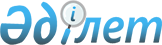 Аудандық мәслихаттың 2009 жылғы 23 желтоқсандағы № 229-ХХV Ауданның 2010-2012 жылдарға арналған бюджеті туралы" шешіміне өзгерістер мен толықтырулар енгізу туралы
					
			Күшін жойған
			
			
		
					Атырау облысы Құрманғазы аудандық мәслихатының 2010 жылғы 14 сәуірдегі № 266-ХХVIII шешімі. Атырау облысы Әділет департаменті Құрманғазы ауданының әділет басқармасында 2010 жылғы 14 мамырда № 4-8-187 тіркелді. Күші жойылды - Құрманғазы аудандық мәслихатының 2013 жылғы 14 наурыздағы № 147-V шешімімен      Ескерту. Күші жойылды - Құрманғазы аудандық мәслихатының 2013.03.14 № 147-V шешімімен.

      РҚАО ескертпесі.

      Мәтінде авторлық орфография және пунктуация сақталған.



      Қазақстан Республикасының 2008 жылғы 4 желтоқсандағы № 95-ІV Бюджет Кодексінің 106-бабының, 2001 жылғы 23 қаңтардағы № 148-ІІ Қазақстан Республикасындағы жергілікті мемлекеттік басқару және өзін-өзі басқару туралы Заңының 6-бабына сәйкес аудандық Мәслихат ШЕШІМ ЕТЕДІ:



      1. Аудандық Мәслихаттың 2009 жылғы 23 желтоқсандағы № 229-ХХV"Ауданның 2010-2012 жылдарға арналған бюджеті туралы (нормативтік құқықтық актілердің мемлекеттік тіркеу тізілімінде 2010 жылғы 18 қаңтарда № 4-8-177 санымен тіркелген, аудандық Серпер үнжариясында 2010 жылы 5 ақпанда № 6 жарияланған), 2010 жылғы 10 ақпандағы № 246-ХХVІІ "Аудандық Мәслихаттың 2009 жылғы 23 желтоқсандағы № 229-ХХV "Ауданның 2010-2012 жылдарға арналған бюджеті туралы" шешіміне өзгерістер мен толықтырулар енгізу туралы" (нормативтік құқықтық актілердің мемлекеттік тіркеу тізілімінде 2010 жылғы 15 наурызда № 4-8-184 санымен тіркелген, аудандық "Серпер" үнжариясында 2010 жылы 1 сәуірде № 14 жарияланған) шешіміне келесі өзгерістер мен толықтырулар енгізілсін:

      1) 1-тармақтың 1) тармақшасында:

      3 677 545,0 саны 3 723 697,0 санымен ауыстырылсын;

      2 941 709,0 саны 2 978 762,0 санымен ауыстырылсын;

      2) 1-тармақтың 2) тармақшасында:

      3 686 990,0 саны 3 733 142,0 санымен ауыстырылсын;

      3) таза бюджеттік кредиттеу - -35 692,0 мың теңге;

      бюджеттік кредиттер – 35 692,0 мың теңге;

      бюджеттік кредиттерді өтеу - 0 мың теңге;

      4) қаржы активтерімен операциялар бойынша сальдо - 0 мың теңге;

      қаржы активтерін сатып алу - 0 мың теңге;

      мемлекеттің қаржы активтерін сатудан түсетін түсімдер – 0 мың теңге;

      5) бюджет тапшылығы (профициті) – -45 137,0 мың теңге;

      6) бюджет тапшылығын қаржыландыру (профицитін пайдалану) - 45 137 мың теңге;

      қарыздар түсімі - 35 692,0 мың теңге;

      қарыздарды өтеу - 0 мың теңге;

      бюджет қаражатының пайдаланатын қалдықтары – 9 445,0 мың теңге.



      2. Шешімнің мазмұнындағы төмендегі тармақтарына мынадай өзгерістер енгізілсін:

      10 тармақтағы 16 682,0 саны 17 214,0 санымен ауыстырылсын;

      15 тармақтағы 308,0 саны 247,0 санымен ауыстырылсын;

      33 тармақтағы 10 745,0 саны 10 625,0 санымен ауыстырылсын;



      3. Шешім мазмұны төмендегі мазмұндағы 37 тармақпен толықтырылсын.

      37. "Балапан" бағдарламасына сәйкес 3 бала бақшаны ұстауға 6 330,0 мың теңге, 5 мектептен шағын орталық ашуға 9 580,0 мың теңге ағымдағы нысаналы трансферт көзделгені ескерілсін.



      4. 1-ші және 5-қосымша жаңа редакцияда өзгертіліп мазмұндалсын.



      5. Осы шешім 2010 жылдың қаңтар айының 1-нен бастап күшіне енгізілсін.



      6. Осы шешімнің орындалуын бақылау аудандық мәслихаттың экономика, салық саясаты және бюджет жөніндегі және тексеру омиссияларына тапсырылсын.      Аудандық мәслихаттың кезектен тыс

      ХХVІІІ сессиясының төрағасы            Ж. Шакупов

      Аудандық Мәслихат хатшысы              Р. Сұлтанияев

Құрманғазы аудандық мәслихатының

2010 жылдың 14 сәуірдегі    

№ 266-ХХVІІІ шешіміне 1 қосымша  2010 жылға арналған аудан бюджеті туралымың теңге

Аудандық мәслихаттың   

2010 жылдың 14 сәуірдегі  

№ 266-ХХVІІІ шешіміне 5 қосымша Селолық (ауылдық) округтер әкімдері аппараты арқылы қаржыландырылатын бюджеттік бағдарламаларды қаржыландыру мөлшері
					© 2012. Қазақстан Республикасы Әділет министрлігінің «Қазақстан Республикасының Заңнама және құқықтық ақпарат институты» ШЖҚ РМК
				Санаты

  Сыныбы

    Ішкі сыныбы

                                 АтауыСанаты

  Сыныбы

    Ішкі сыныбы

                                 АтауыСанаты

  Сыныбы

    Ішкі сыныбы

                                 АтауыСанаты

  Сыныбы

    Ішкі сыныбы

                                 АтауыСомасы, мың теңгеКірістер37236971Салықтық түсімдер711907О1Табыс салығы2034832Жеке табыс салығы203483Төлем көзінен салық салынатын табыстардан ұсталатын жеке табыс салығы175099Төлем көзінен салық салынбайтын табыстардан ұсталатын жеке табыс салығы24584Қызметін біржолғы талон бойынша жүзеге асыратын жеке тұлғалардан алынатын жеке табыс салығы3800О3Әлеуметтiк салық3019061Әлеуметтік салық301906Әлеуметтік салық301906О4Меншiкке салынатын салықтар1960571Мүлiкке салынатын салықтар167671Заңды тұлғалардың және жеке кәсіпкерлердің мүлкіне салынатын салық165000Жеке тұлғалардың мүлкiне салынатын салық26713Жер салығы4699Елдi мекендер жерлерiне жеке тұлғалардан алынатын жер салығы1605Өнеркәсіп, көлік, байланыс, қорғаныс жеріне және ауыл шаруашылығына арналмаған өзге де жерге салынатын жер салығы800Ауыл шаруашылығы мақсатындағы жерлерге заңды тұлғалардан, жеке кәсіпкерлерден, жеке нотариустар мен адвокаттардан алынатын жер салығы150Елді мекендер жерлеріне заңды тұлғалардан, жеке кәсіпкерлерден, жеке нотариустар мен адвокаттардан алынатын жер салығы21444Көлiк құралдарына салынатын салық23487Заңды тұлғалардан көлiк құралдарына салынатын салық3687Жеке тұлғалардан көлiк құралдарына салынатын салық198005Бірыңғай жер салығы200Бірыңғай жер салығы200О5Тауарларға, жұмыстарға және қызметтерге салынатын iшкi салықтар88072Акциздер3800Заңды және жеке тұлғалар бөлшек саудада өткізетін, сондай-ақ өзінің өндірістік мұқтаждарына пайдаланылатын бензин (авиациялықты қоспағанда)3700Заңды және жеке тұлғаларға бөлшек саудада өткізетін, сондай-ақ өз өндірістік мұқтаждарына пайдаланылатын дизель отыны1003Табиғи және басқа ресурстарды пайдаланғаны үшiн түсетiн түсiмдер600Жер учаскелерін пайдаланғаны үшін төлем6004Кәсiпкерлiк және кәсiби қызметтi жүргiзгенi үшiн алынатын алымдар4407Жеке кәсіпкерлерді мемлекеттік тіркегені үшін алынатын алым320Жекелеген қызмет түрлерiмен айналысу құқығы үшiн алынатын лицензиялық алым1311Заңды тұлғаларды мемлекеттiк тiркегенi және филиалдар мен өкiлдiктердi есептiк тiркегенi үшiн алынатын алым45Жылжымалы мүлікті кепілдікке салуды мемлекеттік тіркегені және кеменiң немесе жасалып жатқан кеменiң ипотекасы үшін алынатын алым31Көлік құралдарын мемлекеттік тіркегені, сондай-ақ оларды қайта тіркегені үшін алым500Жылжымайтын мүлікке және олармен мәміле жасау құқығын мемлекеттік тіркегені үшін алынатын алым2200О8Заңдық мәнді іс-әрекеттерді жасағаны және (немесе) оған уәкілеттігі бар мемлекеттік органдар немесе лауазымды адамдар құжаттар бергені үшін алынатын міндетті төлемдер16541Мемлекеттік баж1654Мемлекеттік мекемелерге сотқа берілетін талап арыздарынан алынатын мемлекеттік бажды қоспағанда, мемлекеттік баж сотқа берілетін талап арыздардан, ерекше талап ету істері арыздарынан, ерекше жүргізілетін істер бойынша арыздардан (шағымдардан), сот бұйрығын шығару туралы өтініштерден, атқару парағының дубликатын беру туралы шағымдардан, аралық (төрелік) соттардың және шетелдік соттардың шешімдерін мәжбүрлеп орындауға атқару парағын беру туралы шағымдардың, сот актілерінің атқару парағының және өзге де құжаттардың көшірмелерін қайта беру туралы шағымдардан алынады800Азаматтық хал актiлерiн тiркегенi үшiн, сондай-ақ азаматтарға азаматтық хал актiлерiн тiркеу туралы куәлiктердi және азаматтық хал актiлерi жазбаларын өзгертуге, толықтыруға және қалпына келтiруге байланысты куәлiктердi қайтадан бергенi үшiн мемлекеттік баж500Шет елге баруға және Қазақстан Республикасына басқа мемлекеттерден адамдарды шақыруға құқық беретін құжаттарды ресімдегені үшін, сондай-ақ осы құжаттарға өзгерістер енгізгені үшін алынатын мемлекеттік баж 75Тұрғылықты жерін тіркегені үшін алынатын мемлекеттік баж116Аңшы кәулігін бергені және оны жыл сайын тіркегені үшін мемлекеттік баж32Жеке және заңды тұлғалардың азаматтық, қызметтік қаруының (аңшылық суық қаруды, белгі беретін қаруды, ұңғысыз атыс қаруын, механикалық шашыратқыштарды, көзден жас ағызатын немесе тітіркендіретін заттар толтырылған аэрозольді және басқа құрылғыларды, үрлемелі қуаты 7,5 Дж-дан аспайтын пневматикалық қаруды қоспағанда және калибрі 4,5 мм-ге дейінгілерін қоспағанда) әрбір бірлігін тіркегені және қайта тіркегені үшін алынатын мемлекеттік баж31Қаруды және оның оқтарын сақтауға немесе сақтау мен алып жүруге, тасымалдауға, Қазақстан Республикасының аумағына әкелуге және Қазақстан Республикасынан әкетуге рұқсат бергені үшін алынатын мемлекеттік баж1002Салықтық емес түсiмдер26788О1Мемлекеттік меншіктен түсетін кірістер15005Мемлекет меншігіндегі мүлікті жалға беруден түсетін кірістер1500Коммуналдық меншіктегі мүлікті жалдаудан түсетін кірістер1500О4Мемлекеттік бюджеттен қаржыландырылатын, сондай-ақ Қазақстан Республикасы Ұлттық Банкінің бюджетінен (шығыстар сметасынан) ұсталатын және қаржыландырылатын мемлекеттік мекемелер салатын айыппұлдар, өсімпұлдар, санкциялар, өндіріп алулар210001Мұнай секторы кәсіпорындарынан түсетін түсімдерді қоспағанда, мемлекеттік бюджеттен қаржыландырылатын, сондай-ақ Қазақстан Республикасы Ұлттық Банкінің бюджетінен (шығыстар сметасынан) ұсталатын және қаржыландырылатын мемлекеттік мекемелер салатын айыппұлдар, өсімпұлдар, санкциялар, өндіріп алулар21000Жергілікті мемлекеттік органдар салатын әкімшілік айыппұлдар, өсімпұлдар, санкциялар21000О6Басқа да салықтық емес түсiмдер42881Басқа да салықтық емес түсiмдер4288Жергілікті бюджетке түсетін салықтық емес басқа да түсімдер42883Негізгі капиталды сатудан түсетін түсімдер6240О1Мемлекеттік мекемелерге бекітілген мемлекеттік мүлікті сату01Мемлекеттік мекемелерге бекітілген мемлекеттік мүлікті сату0Жергілікті бюджеттен қаржыландырылатын мемлекеттік мекемелерге бекітілген мүлікті сатудан түсетін түсімдер0О3Жердi және материалдық емес активтердi сату62401Жерді сату6240Жер учаскелерін сатудан түсетін түсімдер62402Материалдық емес активтерді сату 0Жер учаскелерін жалдау құқығын сатқаны үшін төлем0Барлық түсімдер 7449354Трансферттердің түсімдері2978762О2Мемлекеттiк басқарудың жоғары тұрған органдарынан түсетiн трансферттер29787622Облыстық бюджеттен түсетiн трансферттер2978762Ағымдағы нысаналы трансферттер564 112Нысаналы даму трансферттері351 060Субвенциялар2063590VI. Бюджет тапшылығы (профициті)-35692VII. Бюджет тапшылығын қаржыландыру( профицитін пайдалану)356927Қарыздар түсімі35692О1Мемлекеттік ішкі қарыздар356922Қарыз алу келісім-шарттары35692Функционалдық топ

  Кiшi функция

    Бюджеттiк бағдарламаның

    әкiмшiсi

        Бағдарлама

                                 АтауыФункционалдық топ

  Кiшi функция

    Бюджеттiк бағдарламаның

    әкiмшiсi

        Бағдарлама

                                 АтауыФункционалдық топ

  Кiшi функция

    Бюджеттiк бағдарламаның

    әкiмшiсi

        Бағдарлама

                                 АтауыФункционалдық топ

  Кiшi функция

    Бюджеттiк бағдарламаның

    әкiмшiсi

        Бағдарлама

                                 АтауыФункционалдық топ

  Кiшi функция

    Бюджеттiк бағдарламаның

    әкiмшiсi

        Бағдарлама

                                 АтауыСомасыШығындар3733142О1Жалпы сипаттагы мемлекеттiк қызметтер2589061Мемлекеттiк басқарудың жалпы функцияларын орындайтын өкiлдi, атқарушы және басқа органдар236143112Аудан (облыстық маңызы бар қала) мәслихатының аппараты13797ОО1Аудан (облыстық маңызы бар қала) мәслихатының қызметін қамтамасыз ету жөніндегі қызметтер13797122Аудан (облыстық маңызы бар қала) әкiмiнiң аппараты36620ОО1Аудан (облыстық маңызы бар қала) әкiмiнiң қызметiн қамтамасыз ету жөніндегі қызметтер36620123Қаладағы аудан, аудандық маңызы бар қала, кент, ауыл (село), ауылдық (селолык) округ әкiмiнің аппараты185726ОО1Қаладағы ауданның, аудандық маңызы бар қаланың, кент, ауыл (селолық) округтiң әкiмi қызметiн қамтамасыз ету жөніндегі қызметтер185726О23Мемлекеттік органдарды материалдық-техникалық жарақтандыру2Қаржылық қызмет14006452Ауданның (облыстық маңызы бар қаланың) қаржы бөлiмi14006ОО1Аудандық бюджетті орындау және коммуналдық меншікті (облыстық маңызы бар қала) саласындағы мемлекеттік саясатты іске асыру жөніндегі қызметтер13506ОО3Салық салу мақсатында мүлiктi бағалауды жүргiзу5005Жоспарлау және статистикалық қызмет8757453Ауданның (облыстық маңызы бар қаланың) экономика және бюджеттiк жоспарлау бөлiмi8757ОО1Экономикалық саясатты, мемлекеттік жоспарлау жүйесін қалыптастыру және дамыту және аудандық (облыстық маңызы бар қаланы) басқару саласындағы мемлекеттік саясатты іске асыру жөніндегі қызметтер8757О2Қорғаныс12531Әскери мұқтаждар1253122Аудан (облыстық маңызы бар қала) әкiмiнiң аппараты1253ОО5Жалпыға бiрдей әскери мiндеттi атқару шеңберiндегi iс-шаралар1253О4Бiлiм беру22121621Мектепке дейiнгi тәрбие және оқыту225129123Қаладағы аудан, аудандық маңызы бар кала, кент, ауыл (село), ауылдық (селолық) округ әкiмiнің аппараты225129ОО4Мектепке дейiнгi тәрбие ұйымдарын қолдау2251292Бастауыш, негiзгi орта және жалпы орта бiлiм беру1895947123Қаладағы аудан, аудандық маңызы бар қала, кент, ауыл (село), ауылдық (селолық) округ әкiмiнің аппараты567ОО5Ауылдық (селолық) жерлерде балаларды мектепке дейін тегін алып баруды және кері алып келуді ұйымдастыру567464Ауданның (облыстық маңызы бар қаланың) бiлiм бөлiмi1895380ОО3Жалпы бiлiм беру1844581ОО6Балалар үшiн косымша бiлiм беру50799О10Республикалық бюджеттен берілетін нысаналы трансферттердің есебінен білім берудің мемлекеттік жүйесіне оқытудың жаңа технологияларын енгізу09Бiлiм беру саласындағы өзге де қызметтер91086464Ауданның (облыстық маңызы бар қаланың) бiлiм бөлiмi91086001Жергілікті деңгейде бiлiм беру саласындағы мемлекеттік саясатты іске асыру жөніндегі қызметтер8212ОО5Ауданның (аудандық маңызы бар қаланың) мемлекеттiк бiлiм беру мекемелер үшiн оқулықтар мен оқу-әдістемелік кешендерді сатып алу және жеткiзу22773ОО7Аудандық ауқымдағы мектеп олимпиадаларын және мектептен тыс іс шараларды өткізу633О11Өңірлік жұмыспен қамту және кадрларды қайта даярлау стратегиясын іске асыру шеңберінде білім беру объектілерін күрделі, ағымдағы жөндеу59468О6Әлеуметтiк көмек және әлеуметтiк қамсыздандыру3682372Әлеуметтiк көмек346230123Қаладағы аудан, аудандық маңызы бар қала, кент, ауыл (село), ауылдық (селолық) округ әкiмiнің аппараты16303003Мұқтаж азаматтарға үйiнде әлеуметтiк көмек көрсету16303451Ауданның (облыстық маңызы бар қаланың) жұмыспен қамту және әлеуметтiк бағдарламалар бөлiмi329927002Енбекпен қамту бағдарламасы79998ОО4Ауылдық жерлерде тұратын денсаулық сақтау, бiлiм беру, әлеуметтiк қамтамасыз ету, мәдениет және спорт мамандарына отын сатып алуға Қазақстан Республикасының заңнамасына сәйкес әлеуметтiк көмек көрсету9000005Мемлекеттiк атаулы әлеуметтік көмек66883ОО6Тұрғын үй көмегi4923ОО7Жергiлiктi өкiлеттi органдардың шешiмi бойынша мұқтаж азаматтардын жекелеген топтарына әлеуметтiк көмек28566О10Үйде тәрбиеленіп, оқытылатын мүгедек балаларды материалдық қамтамасыз ету192601618 жаска дейінгi балаларга мемлекеттiк жәрдемақылар114710017Мүгедектерді оңалту жеке бағдарламасына сәйкес, мұқтаж мүгедектерді міндетті гигиеналық құралдармен қамтамасыз етуге және ымдау тілі мамандарының, жеке көмекшілердің қызмет көрсету2225О19Ұлы Отан соғысындағы Жеңістің 65 жылдығына Ұлы Отан соғысның қатысушылары мен мүгедектерінің жол жүруін қамтамасыз ету247О20Ұлы Отан соғысындағы Жеңістің 65 жылдығына Ұлы Отан соғысының қатысушылары мен мүгедектеріне біржолғы материалдық көмекті төлеу214499Әлеуметтiк көмек және әлеуметтiк қамтамасыз ету салаларындағы өзге де қызметтер22007451Ауданның (облыстық маңызы бар қаланың) жұмыспен қамту және әлеуметтiк бағдарламалар бөлiмi22007ОО1Жергілікті деңгейде халық үшін әлеуметтік бағдарламаларды жұмыспен қамтуды қамтамасыз етуді іске асыру саласындағы мемлекеттік саясатты іске асыру жөніндегі қызметтер19285О11Жәрдемақылар мен басқа да әлеуметтiк төлемдердi есептеу, төлеу және жеткiзу бойынша қызметтерге ақы төлеу2722О7Тұрғын үй-коммуналдық шаруашылық4674852Коммуналдық шаруашылық436280123Қаладағы аудан, аудандық маңызы бар қала, кент, ауыл (село), ауылдық (селолық) округ әкiмiнің аппараты65000О14Елді мекендерді сумен жабдықтауды ұйымдастыру65000458Ауданның (облыстық маңызы бар қаланың) тұрғын үй-коммуналдық шаруашылық, жолаушылар көлiгi және автомобиль жолдары бөлiмi16760О12Сумен жабдықтау және су бөлу жүйесiнiң қызмет етуi1160О26Ауданның (облыстық маңызы бар қаланың) коммуналдық меншігіндегі жылу жүйелерін қолдануды ұйымдастыру15600467Ауданның (облыстық маңызы бар қаланың) құрылыс бөлімі354520006Сумен жабдықтау жүйесiн дамыту 3545203Елдi мекендердi көркейту31205123Қаладағы аудан, аудандық маңызы бар қала, кент, ауыл (село), ауылдық (селолық) округ әкiмiнің аппараты31205ОО8Елдi мекендерде көшелердi жарықтандыру4900ОО9Елдi мекендердің санитариясын қамтамасыз ету2200О11Елдi мекендердi абаттандыру мен көгалдандыру24105О8Мәдениет, спорт, туризм және ақпараттық кеңiстiк1734921Мәдениет саласындағы қызмет115980123Қаладағы аудан, аудандық маңызы бар қала, кент, ауыл (село), ауылдық (селолық) округ әкiмiнің аппараты115980О06Жергілікті деңгейде мәдени-демалыс жұмыстарын қолдау1159802Спорт4176465Ауданның (облыстық маңызы бар қаланың) дене шынықтыру және спорт бөлiмi4176ОО6Аудандық (облыстық маңызы бар қалалық) деңгейде спорттық жарыстар өткiзу2136ОО7Әртүрлi спорт түрлерi бойынша аудан кұрама командаларының мүшелерiн дайындау және олардың облыстық спорт жарыстарына қатысуы20403Ақпараттық кеңiстiк36564455Ауданның (облыстық маңызы бар қаланың) мәдениет және тілдерді дамыту бөлiмi36564ОО6Аудандық (қалалық) кiтапханалардың жұмыс iстеуi365649Мәдениет, спорт, туризм және ақпараттық кеңiстiктi ұйымдастыру жөнiндегi өзге де қызметтер16772455Ауданның (аудандық маңызы бар қаланың) мәдениет және тілдерді дамыту бөлiмi4915ОО1Жергілікті деңгейде тілдерді және мәдениетті дамыту саласындағы мемлекеттік саясатты іске асыру жөніндегі қызметтер4915456Ауданның (облыстық маңызы бар қаланың) ішкi саясат бөлiмi5884ОО1Жергілікті деңгейде ақпарат, мемлекеттілікті нығайту және азаматтардың әлеуметтік сенімділігін қалыптастыру саласында мемлекеттік саясатты іске асыру жөніндегі қызметтер5884465Ауданның (облыстық маңызы бар қаланың) дене шынықтыру және спорт бөлiмi5973ОО1Жергілікті деңгейде дене шынықтыру және спорт саласындағы мемлекеттік саясатты іске асыру жөніндегі қызметтер597310Ауыл, су, орман, балық шаруашылығы, ерекше қорғалатын табиғи аумақтар, қоршаған ортаны және жануарлар дүниесiн қорғау, жер қатынастары 618101Ауыл шаруашылығы18962453Ауданның (облыстық маңызы бар қаланың) экономика және бюджеттiк жоспарлау бөлiмi5035О99Республикалық бюджеттен берілетін нысаналы трансферттер есебінен ауылдық елді мекендер саласының мамандарын әлеуметтік қолдау шараларын іске асыру5035462Ауданның (облыстық маңызы бар қаланың) ауыл шаруашылық бөлiмi7241ОО1Жергілікті деңгейде ауыл шаруашылығы саласындағы мемлекеттік саясатты іске асыру жөніндегі қызметтер7241ОО7Мемлекеттік органдарды материалдық-техникалық жарақтандыру473Ауданның (облыстық маңызы бар қаланың) ветеринария бөлімі6686ОО1Жергілікті деңгейде ветеринария саласындағы мемлекеттік саясатты іске асыру жөніндегі қызметтер3522ОО4Мемлекеттік органдарды материалдық-техникалық жарақтандыру31642Су шаруашылығы37940473Ауданның (облыстық маңызы бар қаланың) ветеринария бөлімі37940О11Эпизотияға қарсы іс-шаралар жүргізу379406Жер қатынастары4908463Ауданның (облыстық маңызы бар қаланың) жер қатынастары бөлімі4908ОО1Аудан (облыстық маңызы бар қала) аумағында жер қатынастарын реттеу саласындағы мемлекеттік саясатты іске асыру жөніндегі мемлекеттік қызметтер490811Өнеркәсiп, сәулет, қала құрылысы және құрылыс қызметi 104932Сәулет қала құрылысы және кұрылыс қызметі 10493467Ауданның (облыстық маңызы бар қаланың) құрылыс бөлімі5247ОО1Жергілікті деңгейде құрылыс саласындағы мемлекеттік саясатты іске асыру жөніндегі қызметтер5247108Жергілікті бюджеттік инвестициялық жобалардың (бағдарламалардың) техникалық-экономикалық негіздемелерін әзірлеу және оларға сараптама жасау0468Ауданның (облыстық маңызы бар қаланың) сәулет және қала кұрылысы бөлімі5246ОО1Жергілікті деңгейде сәулет және қала құрылысы саласындағы мемлекеттік саясатты іске асыру жөніндегі қызметтер524612Көлiк және коммуникация70001Автомобиль көлiгi 7000123Қаладағы аудан, аудандық маңызы бар қала, кент, ауыл (село), ауылдық (селолық) округ әкiмi аппараты7000О13Ауданның маңызы бар қалаларда, кенттерде, ауылдарда (селоларда), ауылдық (селолық) округтерде автомобиль жолдарының жұмыс істеуін қамтамасыз ету700013Басқалар245579Басқалар24557452Ауданның (облыстық маңызы бар қаланың) қаржы бөлiмi8500О12Ауданның (облыстық маңызы бар қаланың) жергiлiктi атқарушы органының резервi 8500453Ауданның (облыстық маңызы бар қаланың) экономика және бюджеттiк жоспарлау бөлiмi9750ОО3Жергілікті бюджеттік инвестициялық жобалардың (бағдарламалардың) техникалық-экономикалық негіздемелерін әзірлеу және оларға сараптама жасау9750458Ауданның (облыстық маңызы бар қаланың) тұрғын үй-коммуналдық шаруашылығы, жолаушылар көлiгi және автомобиль жолдары бөлiмi6307ОО1Жергілікті деңгейде тұрғын үй-коммуналдық шаруашылығы, жолаушылар көлiгi және автомобиль жолдары саласындағы мемлекеттік саясатты іске асыру жөніндегі қызметтер630715Трансферттер1477471Трансферттер147747452Ауданның (облыстық маңызы бар қаланың) қаржы бөлiмi147747ОО6Нысаналы пайдаланылмаған (толық пайдаланылмаған) трансферттерді қайтару0020Бюджет саласындағы еңбек ақы төлеу қорының өзгеруіне байланысты жоғары тұрған бюджеттерге берілетін ағымдағы нысаналы трансферттер147747ІІІ. Таза бюджеттік кредит беру-35692Бюджеттік кредиттер3569210Ауыл, су, орман, балық шаруашылығы, ерекше қорғалатын табиғи аумақтар, қоршаған ортаны және жануарлар дүниесiн қорғау, жер қатынастары356921Ауыл шаруашылығы35692453Ауданның (облыстық маңызы бар қаланың) экономика және бюджеттiк жоспарлау бөлiмi35692ОО6Ауылдық елді мекендердің әлеуметтік саласының мамандарын әлеуметтік қолдау шараларын іске асыру үшін бюджеттік кредиттер 35692Бағдарламалардың коды

Бюджеттік бағдарламалардың атауыБағдарламалардың коды

Бюджеттік бағдарламалардың атауыАуылдық (селолық) округтердің атауыАуылдық (селолық) округтердің атауыАуылдық (селолық) округтердің атауыАуылдық (селолық) округтердің атауыАуылдық (селолық) округтердің атауыАуылдық (селолық) округтердің атауыБағдарламалардың коды

Бюджеттік бағдарламалардың атауыБағдарламалардың коды

Бюджеттік бағдарламалардың атауыАқкөлҚиғашАзғырАсанБайдаБірлікОО1Қаладағы ауданның, аудандық маңызы бар қаланың, кенттің, ауылдың (селоның), ауылдық (селолық) округтің әкімі аппаратының қызметін қамтамасыз ету851610177111857632120967979ОО4Мектепке дейінгі тәрбие ұйымдарын қолдау88315906135945397ОО5Ауылдық (селолық) жерлерде балаларды мектепке дейін тегін алып баруды және кері алып келуді ұйымдастыруОО3Мұқтаж азаматтарға үйінде әлеуметтік көмек көрсету527982670471ОО8Елді мекендерде көшелерді жарықтандыруОО9Елді мекендердің санитариясын қамтамасыз етуО11Елді мекендерді абаттандыру мен көгалдандыруО14Елді мекендерді сумен жабдықтауды ұйымдастыру64002500ОО6Жергілікті деңгейде мәдени-демалыс жұмыстарын қолдау343040994847135684041516О13Аудандық маңызы бар қалаларда, кенттерде, ауылдарда (селоларда), ауылдық (селолық) округтерде автомобиль жолдарының жұмыс істеуін қамтамасыз ету18873231072292089883476417863Бағдарламалардың коды

Бюджеттік бағдарламалардың атауыБағдарламалардың коды

Бюджеттік бағдарламалардың атауыАуылдық (селолық) округтердің атауыАуылдық (селолық) округтердің атауыАуылдық (селолық) округтердің атауыАуылдық (селолық) округтердің атауыАуылдық (селолық) округтердің атауыАуылдық (селолық) округтердің атауыАуылдық (селолық) округтердің атауыБағдарламалардың коды

Бюджеттік бағдарламалардың атауыБағдарламалардың коды

Бюджеттік бағдарламалардың атауыГанюшкинДың ғызылЕңбекшіОрлыКировКудряшовКөптоғайОО1Қаладағы ауданның, аудандық маңызы бар қаланың, кенттің, ауылдың (селоның), ауылдық (селолық) округтің әкімі аппаратының қызметін қамтамасыз ету171888075935082668775128839555ОО4Мектепке дейінгі тәрбие ұйымдарын қолдау74565883911564643378011358514680ОО5Ауылдық (селолық) жерлерде балаларды мектепке дейін тегін алып баруды және кері алып келуді ұйымдастыру367ОО3Мұқтаж азаматтарға үйінде әлеуметтік көмек көрсету27411003894101615621550472ОО8Елді мекендерде көшелерді жарықтандыру4900ОО9Елді мекендердің санитариясын қамтамасыз ету2200О11Елді мекендерді абаттандыру мен көгалдандыру23735370О14Елді мекендерді сумен жабдықтауды ұйымдастыру25005400720054002500121002500ОО6Жергілікті деңгейде мәдени-демалыс жұмыстарын қолдау242831351631293411449360122010О13Аудандық маңызы бар қалаларда, кенттерде, ауылдарда (селоларда), ауылдық (селолық) округтерде автомобиль жолдарының жұмыс істеуін қамтамасыз ету7000159112372003250724526251314613029217Бағдарламалардың коды

Бюджеттік бағдарламалардың атауыБағдарламалардың коды

Бюджеттік бағдарламалардың атауыАуылдық (селолық) округтердің атауыАуылдық (селолық) округтердің атауыАуылдық (селолық) округтердің атауыАуылдық (селолық) округтердің атауыАуылдық (селолық) округтердің атауыАуылдық (селолық) округтердің атауыАуылдық (селолық) округтердің атауыБағдарламалардың коды

Бюджеттік бағдарламалардың атауыБағдарламалардың коды

Бюджеттік бағдарламалардың атауыМақашНұржауТеңізСафонСүйін дікШортан байБар лығыОО1Қаладағы ауданның, аудандық маңызы бар қаланың, кенттің, ауылдың (селоның), ауылдық (селолық) округтің әкімі аппаратының қызметін қамтамасыз ету8516864677719267887910970185726ОО4Мектепке дейінгі тәрбие ұйымдарын қолдау117441354467923084139054865225129ОО5Ауылдық (селолық) жерлерде балаларды мектепке дейін тегін алып баруды және кері алып келуді ұйымдастыру200567ОО3Мұқтаж азаматтарға үйінде әлеуметтік көмек көрсету461572434673148279316303ОО8Елді мекендерде көшелерді жарықтандыру4900ОО9Елді мекендердің санитариясын қамтамасыз ету2200О11Елді мекендерді абаттандыру мен көгалдандыру24105О14Елді мекендерді сумен жабдықтауды ұйымдастыру74002500860065000ОО6Жергілікті деңгейде мәдени-демалыс жұмыстарын қолдау36553629360035961024210752115980О13Аудандық маңызы бар қалаларда, кенттерде, ауылдарда (селоларда), ауылдық (селолық) округтерде автомобиль жолдарының жұмыс істеуін қамтамасыз ету 7000243763379118597191203450836180646910